   Škola : SSS-Rožaje         Nastavnik : Samet Murić                                                          Predmet : Praktična nastava   Razred :   IV2    Redni br.casa:  179   Nastavna jedinica  : Princip rada razvodni slaina   Tip časa  : ObradaRzvodne sčavine imaju veliku primjenu i služe za protok i regulaciju fluidaRad slavina  zasniva se na otvaranjem i zatvaranjem prosrora za protok što se reguliše pomoću ručke ili poluge.Postoje više vrsta slavina i to:protočneL-slavinaT-slavinaDvokraka razvodna slavinaTrokaka razvodna slavinaNa sledećoj slici su date oznake navedenih slavina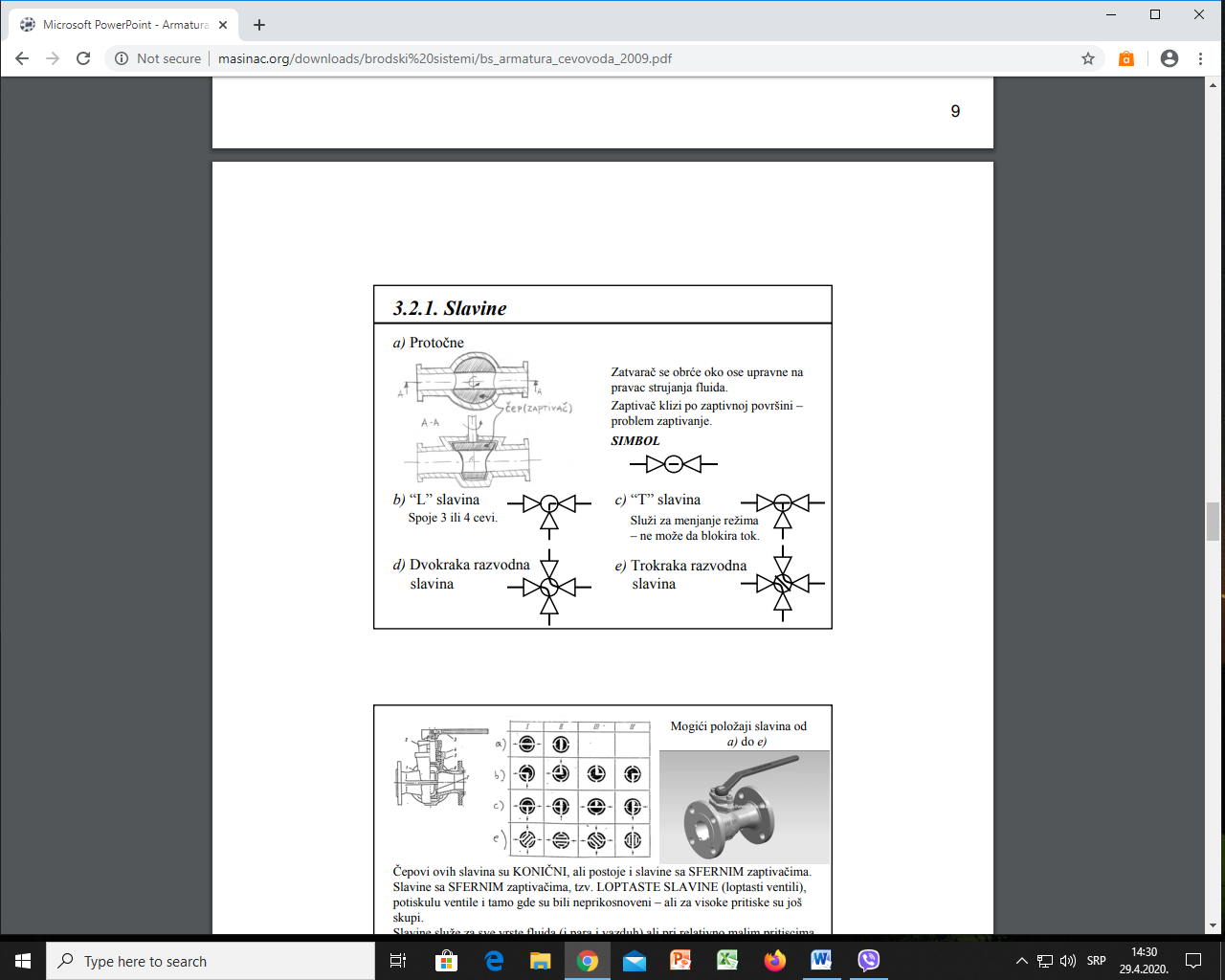 